Publicado en Madrid el 03/08/2016 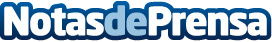 Las pizarras de tiza anteriores a 1990 pueden contener amiantoMultitud de Centros Educativos están realizando inventario del material afectadoDatos de contacto:Soledad Olalla910910446Nota de prensa publicada en: https://www.notasdeprensa.es/las-pizarras-de-tiza-anteriores-a-1990-pueden Categorias: Educación Ocio para niños http://www.notasdeprensa.es